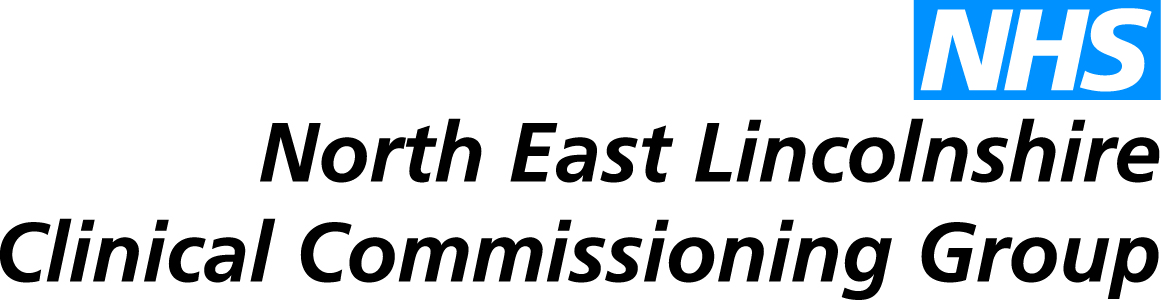 APPENDIX AAUDIT COMMITTEE HANDBOOK SELF-ASSESSMENT CHECKLISTStatus  key1 = must do 	2 = should do	3 = could doAPPENDIX BOUTCOME BASED EFFECTIVENESS MEASURESThe following effectiveness measures have been assessed for the 12 months to December 2014:-Internal Controlo 	Head of Internal audit statement gives positive assurance.Achieved for 2013/14o 	100%  of  internal  and  external  audit  reports   and  recommendations   are reviewed by the committee, with follow up to ensure timely and effective resolution.Achieved.  Reporting of progress against recommendations is undertaken at  each meeting.o 	95% of audit report action plans are implemented by the due date.Data not yet available for a full year, but reporting shows good performance to dateo 	Weak/limited assurance reports are followed up within 6 months and achieve improved assurance rating.As aboveo 	100% of Financial Policy waivers and hospitality/sponsorship  register entries are considered.Achieved.o 	Governance and Quality  representatives   attend   each   meeting   to  ensure significant issues are brought to the committees attention.Achievedo 	Audit Chair meets independently  with auditors at least 4 times a year and ensures all matters raised are dealt with.Achieved- standing item at each meeting.o 	The committee will require attendance of relevant Directors to gain assurance on mitigation plans wherever significant (adverse) variances against annual budgets arise.N/A to date, but would be actioned ‘as and when’ required.Internal and External Audito 	Risk based IA plans are agreed prior to start of year, and fully delivered within  14 months.Achieved - as evidenced in internal audit annual report. Progress against plan is rigorously monitored at each meeting.o 	External audit confirm they are content with the scope and content of IA work where it supports the final accounts process.Achieved o 	The committee ensures effective communication  and co-ordination between internal  and  external  audit  to  prevent  duplication  of  effort,  resulting  in maximum efficienc y and effectiveness in the use of these resources.Achieved – plans are shared and scope of relevant individual reviews are discussed to minimise duplication and overlap.o 	Annual  IA report  demonstrates  effectiveness,  quality  and  timeliness  of the service.Achieved for 2013/14.o 	Annual External Audit Management  Letter  does not highlight any concerns with the effectiveness of the committee or delivery of its key responsibilities.	Achieved for 2013/14Final Accountso 	Members are able to offer positive assurance to the Board on the draft and final submissions  informed  by their scrutiny  of the timetable,  process  and content of the accounts.Achieved (2013/14 accounts) o 	External audit governance report has no significant (adverse) comments that members have no prior knowledge or understanding of.AchievedAssessmento 	The committee oversees the internal processes and liaison with NY&H CSU to ensure that the organisation is able to demonstrate (at least) Level 2 achievement against Information Governance Toolkit.Level 2 achieved for CCG in 2013/14. This continues to be being actively managed by the committee for 2014/15.Assuranceo 	The corporate lead  for Board Assurance attends the committee at least once per annum to ensure the committee is aware of its responsibilities within the assurance framework. Delivery is demonstrated through the board assurance report(s).Achieved – attends each meetingo 	The  Audit  chair  raises  issues  with  the wider  board  or non  executives  at relevant forums, as and when appropriate to ensure wider corporate understanding and assurance on key issues.Achieved.o 	The  committee  considers  the  relative  ethical  health  of  the  organisation through:ensuring an updated Speaking Out (Whistleblowing) policy is in place and   that   staff   are   aware   of   it   e.g.   through   reviewing   policy communication and utilisation,periodic   internal   audit   reviews   of  ethic   health   issues,   including awareness and compliance with the NHS Code of ConductThe  committee  ensures  that  action is agreed and implemented  where appropriate.Policy is in place. Review of utilization to be undertaken in next 12 months. o 	The committee  reviews reports from the Governance lead of all instances of unlawful acts that arise within the organisation, and ensures that actions are agreed and implemented to minimise future opportunitiesStanding agenda item – no instances reported.Note: this is in addition to ensuring robust internal controls processes are in place and audited.Value for Moneyo 	The committee will receive progress reports on the development of the CCG Medium Term Financial Plan and associated savings programmes,  ensuring that the plans meet the needs of the organisation and therefore support delivery of the strategic plan.Achieved – minimum biannual agenda item.Best Practiceo 	Members review the operation of the committee against the available best practice checklists/guidance at least annually and take action as required. 	Achieved as evidenced in this annual report.Counter Fraudo 	Risk based plan is approved prior to start of year and fully delivered within 13 months.Plan in place, with progress being monitored at each meeting.o 	External assessment  achieves  a  minimum  requirements  set for CCGs.AchievedReportingo 	The annual report to the Governing Body includes an assessment of delivery against effectiveness measures, best practice and delivery of terms of reference as a minimum.Achieved through this report.o 	The committee  contributes  to the review  of financial  reporting  format  and content at least annually, ensuring it meets best practice and other relevant guidance.Achieved - through review by the Finance Assurance Sub Group (which reports to the committee)o 	The Audit chair and Chief Financial Officer meet with the CCG Chair at least once a year to discuss audit committee effectiveness, and agreed actions are reported 	to    the    committee     and    evidenced     through     subsequent agendas/papers.                    Achieved INTEGRATED GOVERNANCE AND AUDIT COMMITTEENORTH EAST LINCOLNSHIRE CLINICAL COMMISSIONING GROUPTERMS OF REFERENCE1	Constitution	The CCG constitution requires the Governing Body to establish a committee to be known as the Integrated Governance and Audit Committee (the Committee).  The Committee is a non-executive committee and has no executive powers other than those specifically delegated in these Terms of Reference.2	MembershipThe Committee membership shall be: Lay member with responsibility for finance and governance (Chair)Not less than two other members of the Partnership Board, at least one of whom shall be a lay memberIn addition there shall be provision for an additional member of the committee, who shall be a senior individual (such as a GP partner) drawn from within the CCG practice membership. The chairman of the CCG Governing Body shall not be a member of the Committee. The Committee membership shall not include any executive officers of the organisation.The Quorum shall be two members.3	AttendanceThe Deputy Chief Executive, Deputy Chief Financial Officer, Workforce manager, sub group chairs and appropriate Internal and External Audit representatives shall normally attend meetings.  However, at least once a year the Chair shall meet privately with External and Internal Auditors.The Accountable Officer and other senior officers may be invited to attend, particularly when the Committee is discussing areas of risk or operation that are the responsibility of that senior officer.4	Frequency	Meetings shall be held not less than three times a year.  5	AuthorityThe Committee is authorised by the Governing Body to investigate any activity within its terms of reference.  It is authorised to seek any information it requires from any employee and all employees are directed to cooperate with any request made by the Committee.  The Committee is authorised by the Governing body to obtain outside legal or other independent professional advice and to secure the attendance of outsiders with relevant experience and expertise if it considers this necessary.6	Duties	The duties of the Committee are as follows:6.1	Governance, Risk Management and Internal ControlThe Committee shall review the establishment and maintenance of an effective system of integrated governance, risk management and internal control, across the whole of the organisation’s activities (both clinical and non-clinical), that supports the achievement of the organisation’s objectives. In particular, the Committee will review the adequacy and effectiveness of:All risk and control related disclosure statements (in particular those required to support the annual accounts and Annual Report), together with any accompanying Head of Internal Audit statements, external audit opinions or other appropriate independent assurances, prior to endorsement by the Board.AchievedThe underlying assurance processes that indicate the degree of the achievement of corporate objectives, the effectiveness of the management of principal risks and the appropriateness of the above disclosure statements.Achieved as evidenced in meeting agenda’s and minutesThe policies for ensuring compliance with relevant regulatory, legal and code of conduct requirements and related reporting and self-certification.Policies are in place and the committee is overseeing the process of key policy review during 2014/15The policies and procedures for all work related to fraud and corruption as set out in Standards on Fraud, Bribery and Corruption and as required by NHS Protect.Achieved as demonstrated in committee agenda’s and minutesAssurance of CCG governance arrangements and compliance with legal and statutory requirementsAchieved as demonstrated in committee agenda’s and minutesIn carrying out this work the Committee will primarily utilise the work of Internal Audit and other assurance functions, but not be limited to these audit functions.  It will also seek reports and assurances from Officers as appropriate, concentrating on the over-arching systems of integrated governance, risk management and internal control, together with indicators of their effectiveness.This will be evidenced through the Committee’s use of an effective Assurance Framework to guide its work and that of the audit and assurance functions that report to it.6.2 	Internal Audit The Committee shall ensure that there is an effective internal audit function established by management that meets mandatory Public Sector Internal Audit Standards (PSIAS) and provides appropriate independent assurance to the Committee, Accountable Officer and Governing Body. This will be achieved by:(a)	Consideration of the provision of the Internal Audit service, the cost of the audit and any questions of resignation and dismissal.Achieved as demonstrated in committee agenda’s and minutesReview and approval of the Internal Audit strategies, operational plans and more detailed programmes of work, ensuring that this is consistent with the audit needs of the organisations as identified in the Assurance Frameworks.Achieved as demonstrated in committee agenda’s and minutes. (c)	Consideration of the major findings of internal audit work (and management’s response), and ensure co-ordination between the Internal and External Auditors to optimise audit resources.	Achieved as demonstrated in committee agenda’s and minutesEnsuring that the Internal Audit function is adequately resourced and has appropriate standing within the organisations.Achieved as demonstrated in committee agenda’s and minutes. Annual review of the effectiveness of internal audit.Achieved as demonstrated in committee agenda’s and minutes.6.3 	External AuditThe Committee shall review the work and findings of the External Auditor appointed by the Audit Commission and consider the implications and management’s responses to their work. This will be achieved by:Consideration of the appointment and performance of the External Auditor, as far as the Audit Commission’s rules permit.There are discussions with the Audit chair before each meeting. Discussion and agreement with the External Auditor, before the audits commence, of the nature and scope of the audits as set out in the Annual Plans, and ensure coordination, as appropriate, with other External Auditors in the local health economy.Achieved as demonstrated in committee agenda’s and minutesDiscussion with the External Auditors of their local evaluation of audit risks and assessment of the CCGs and associated impact on the audit fees.Achieved as demonstrated in committee agenda’s and minutesReview and receive all external audit reports, including the reports to those charged with governance, agreement of the annual audit letters and any work undertaken outside the annual audit plans, together with the appropriateness of management responses.Achieved as demonstrated in committee agenda’s and minutes 6.4	WorkforceThe Committee shall be responsible for assuring the appropriate workforce related governance, policy, planning and  management arrangements are in place and operating effectively.Achieved as demonstrated in committee agenda’s and minutes – workforce reports are a standing item6.5	Quality and Clinical GovernanceThe Committee shall be responsible for assuring the appropriate quality and clinical governance arrangements are in place and operating effectively, including (but not limited to) planning, policy, and  management arrangements.Achieved as demonstrated in committee agenda’s and minutes - up until the quality committee started reporting directly to the Board.6.6 Counter FraudThe Committee shall satisfy itself that the organisation has adequate arrangements in place for countering fraud and shall review the outcomes of counter fraud work.Achieved as demonstrated in committee agenda’s and minutes6.6	ManagementThe Committee shall request and review reports and positive assurances from directors and managers on the overall arrangements for governance, risk management and internal control in the organisation. This shall include receiving a report in all instances where financial policies are proposed to be, or have been, waived.They may also request cific reports from individual functions within the organisation (e.g. clinical audit) as they may be appropriate to the overall arrangements.Achieved as demonstrated in committee agenda’s and minutes6.7 	Other Assurance FunctionsThe Committee shall be responsible for ensuring that it operates in compliance with the latest NHS Audit Handbook guidance.The Committee shall review the findings of other significant assurance functions, both internal and external to the organisation, and consider the implications to the governance of the organisation.These may include, but will not be limited to, any reviews by Department of Health Arms Length Bodies or Regulators/Inspectors (eg, Healthcare Commission, NHS Litigation Authority etc), professional bodies with responsibility for the performance of staff or functions (eg, , accreditation bodies etc).In addition, the Committee will review the work of other groups within the organisation, whose work can provide relevant assurance to the Committee’s own scope of work.  Achieved as demonstrated in committee agenda’s and minutes. Handbook compliance is included in this committee annual report (Appendix A). IG&A review the Terms of Reference of all Partnership Board sub committees to assure overall governance and assurance arrangements.7	ManagementThe Committee shall request and review reports and positive assurances from Officers on the overall arrangements for governance, risk management, workforce and internal control.They may also request specific reports from individual functions within the organisation as may be appropriate to the overall arrangements.Achieved as demonstrated in committee agenda’s and minutes8	Financial ReportingThe Committee shall review and approve the Annual Report and Financial Statements on behalf of the Governing Body.Achieved as demonstrated in committee agenda’s and minutesThe Committee will also ensure that the systems for financial reporting to the Partnership board and Governing Body, including those of budgetary control, are subject to review as to completeness and accuracy of the information provided to the board.	Achieved as demonstrated in committee agenda’s and minutes9	ReportingThe minutes of the Committee meetings shall be formally recorded and submitted to the Partnership board.  The Chair of the Committee shall draw to the attention of the Governing Body any issues that require disclosure, or require executive action.Achieved as demonstrated in committee agenda’s and minutesThe Committee shall report annually to the Governing Body on the exercise of the Committees functions and responsibilities.  Achieved as demonstrated in committee agenda’s and minutesFreedom of Information Act 2000The minutes and papers of this Committee are, in the main, classed as public documents, except where matters, usually due to draft work in progress, issues of confidentiality or commercial sensitivity, are specifically deemed to be unsuitable for publication.  10	SUB GROUPSThe committee shall establish sub groups to support delivery of its functions and responsibilities as and when it deems appropriate. Standing groups shall be:Financial assurance – chair: Deputy Chief Financial OfficerQuality and Clinical Governance – chair: Clinical leadOthers as determined by the Committee11	Other MattersThe Committee shall be supported administratively by the CCG executive administration team.  The terms of reference shall be reviewed annually.Version 4 Dated 7 June 2013Report to:  NEL CCG Governing BodyPresented by:Sue WhitehouseDate of Meeting:12 March 2015Subject:Integrated Governance and Audit Committee Annual Report Status:X OPEN	            CLOSEDAgenda Section:X STRATEGY 	 COMMISSIONING      OPERATIONAL ISSUESOBJECT OF REPORTThe CCG Constitution requires that an annual report is produced by the Integrated Governance and Assurance committee for consideration by the Governing Body.  Previous discussions of such annual reports have highlighted that they should include outcome measures of the effectiveness of the committee, which are included in the enclosed report. These outcomes require the committee to consider and report on its work up to the calendar year end.The attached report relates to the activities of the committee for the 12 months to December 2014. The report comprises three sections:Compliance with best practice checklist (Appendix A)Outcome based effectiveness measures (Appendix B) Delivery of Terms of Reference (Appendix C) The enclosed report demonstrates a positive picture of the work of the committee in the past 12 months.The report is brought to members to :- inform their view of the effective governance arrangements of the organisation, and specifically to assist members in ensuring that the CCG has appropriate arrangements in place to exercise its functions effectively, efficiently and economically and in accordance with the groups principles of good governance  obtain formal confirmation that they are satisfied that given the effective performance of the Integrated Governance and Assurance committee during the past 12 months no additional support by way of a ‘Trust Secretary’ role or its equivalent is required.The CCG Constitution requires that an annual report is produced by the Integrated Governance and Assurance committee for consideration by the Governing Body.  Previous discussions of such annual reports have highlighted that they should include outcome measures of the effectiveness of the committee, which are included in the enclosed report. These outcomes require the committee to consider and report on its work up to the calendar year end.The attached report relates to the activities of the committee for the 12 months to December 2014. The report comprises three sections:Compliance with best practice checklist (Appendix A)Outcome based effectiveness measures (Appendix B) Delivery of Terms of Reference (Appendix C) The enclosed report demonstrates a positive picture of the work of the committee in the past 12 months.The report is brought to members to :- inform their view of the effective governance arrangements of the organisation, and specifically to assist members in ensuring that the CCG has appropriate arrangements in place to exercise its functions effectively, efficiently and economically and in accordance with the groups principles of good governance  obtain formal confirmation that they are satisfied that given the effective performance of the Integrated Governance and Assurance committee during the past 12 months no additional support by way of a ‘Trust Secretary’ role or its equivalent is required.STRATEGYThe effectiveness of the committee is a key feature of the organisation assurance framework particularly in respect of internal financial control and financial governance, which underpins delivery of the corporate financial plans.These plans support the delivery of the strategic priorities of the organisation.The effectiveness of the committee is a key feature of the organisation assurance framework particularly in respect of internal financial control and financial governance, which underpins delivery of the corporate financial plans.These plans support the delivery of the strategic priorities of the organisation.IMPLICATIONSImproved corporate assurance and financial governance, which contribute to external assessment Improved corporate assurance and financial governance, which contribute to external assessment RECOMMENDATIONS (R) AND ACTIONS (A) FOR AGREEMENT RECOMMENDATIONS (R) AND ACTIONS (A) FOR AGREEMENT RECOMMENDATIONS (R) AND ACTIONS (A) FOR AGREEMENT Members are recommended to :- consider whether the report provides adequate assurance that the CCG has appropriate arrangements in place to exercise its functions effectively, efficiently and economically and in accordance with the groups principles of good governance  confirm that they are satisfied that given the effective performance of the Integrated Governance and Assurance committee during the past 12 months no additional support by way of a ‘Trust Secretary’ role or its equivalent is requiredMembers are recommended to :- consider whether the report provides adequate assurance that the CCG has appropriate arrangements in place to exercise its functions effectively, efficiently and economically and in accordance with the groups principles of good governance  confirm that they are satisfied that given the effective performance of the Integrated Governance and Assurance committee during the past 12 months no additional support by way of a ‘Trust Secretary’ role or its equivalent is requiredMembers are recommended to :- consider whether the report provides adequate assurance that the CCG has appropriate arrangements in place to exercise its functions effectively, efficiently and economically and in accordance with the groups principles of good governance  confirm that they are satisfied that given the effective performance of the Integrated Governance and Assurance committee during the past 12 months no additional support by way of a ‘Trust Secretary’ role or its equivalent is requiredYes/NoCommentsDoes the document take account of and meet the requirements of the following:i)Mental Capacity Actn/aii)Care Trust Plus  Equality Impact Assessmentn/aiii)Human Rights Act 1998n/aiv)Health and Safety at Work Act 1974n/av)Freedom of Information Act 2000 / DataProtection Act 1998Yesvi)Civil Contingencies Act 2004n/aSTATUSISSUEYESNON/ACOMMENTS/ACTIONCOMPOSITION, ESTABLISHMENT AND DUTIESCOMPOSITION, ESTABLISHMENT AND DUTIESCOMPOSITION, ESTABLISHMENT AND DUTIESCOMPOSITION, ESTABLISHMENT AND DUTIESCOMPOSITION, ESTABLISHMENT AND DUTIESCOMPOSITION, ESTABLISHMENT AND DUTIES1Does the Audit Committee have written terms of reference that adequately define the Committee’s role in accordance with Department of Health guidance?√1Have the terms of reference been adopted by the Board?√1Are the terms of reference reviewed annually to take into account governance developments (including integrated governance principles) and the remit of other committees within the organisation?√1Has the Committee been provided with sufficient membership, authority and resources to perform its role effectively and independently?√2Are changes to the Committee’s current and future workload discussed and approved at Board level?√Through the annual reporting process1Are Committee members independent of the management team?√1Does the Committee report regularly to the Board?√Minutes and annual report1Has the Chair of the Committee a prior understanding, or received training, on finance and internal control or other relevant expertise?√1Are new members provided with appropriate induction?√Briefing from CFO and/or auditors1Does the Board ensure that members have sufficient knowledge of the organisation’s business to identify key risk areas and to challenge both line management and the auditors on critical and sensitive matters?√1Does the Committee prepare an annual report on its work and performance in the preceding year for consideration by the Board?√1Does the Committee assess its own effectiveness periodically?√As part of the  annual reporting process MEETINGSMEETINGSMEETINGSMEETINGSMEETINGSMEETINGS1Has the Committee established a plan of matters to be dealt with across the year?√1Does the Committee meet sufficiently frequently to deal with planned matters and is enough time allowed for questions and discussion?√1Does the Committee’s calendar meet the Board’s requirements and financial and governance calendar?√2Are Committee papers distributed in sufficient time for members to give them due consideration?√2Are Committee meetings scheduled prior to important decisions being made?√2Is the timing of Committee meetings discussed with all the parties involved?√COMPLIANCE WITH THE LAW AND REGULATIONS GOVERNING THE NHSCOMPLIANCE WITH THE LAW AND REGULATIONS GOVERNING THE NHSCOMPLIANCE WITH THE LAW AND REGULATIONS GOVERNING THE NHSCOMPLIANCE WITH THE LAW AND REGULATIONS GOVERNING THE NHSCOMPLIANCE WITH THE LAW AND REGULATIONS GOVERNING THE NHSCOMPLIANCE WITH THE LAW AND REGULATIONS GOVERNING THE NHS1Does the Committee review assurance and regulatory compliance reporting processes?√3Has the Committee formally assessed whether there is a need for the support of a ‘Trust Secretary’ role or its equivalent?√Yes, subject to Governing Body approving the report2Does the Committee have a mechanism to keep it aware of topical, legal and regulatory issues?√INTERNAL CONTROL AND RISK MANAGEMENTINTERNAL CONTROL AND RISK MANAGEMENTINTERNAL CONTROL AND RISK MANAGEMENTINTERNAL CONTROL AND RISK MANAGEMENTINTERNAL CONTROL AND RISK MANAGEMENTINTERNAL CONTROL AND RISK MANAGEMENT1Has the Committee formally considered how it integrates with other committees that are reviewing risk – for example, risk management and clinical governance?√Outcome of consideration is reflected within Terms of Reference1Has the Committee formally considered how its work integrates with wider performance management and standards compliance? √1Has the Committee reviewed the robustness and effectiveness of the content of the organisation’s Assurance Framework?√1Has the Committee reviewed the robustness and content of the draft Annual Governance Statement on Internal Control before it is presented to the Board?√2Has the Committee reviewed whether the reports it receives are timely and have the right format and content to enable it to discharge its internal control and risk management responsibilities?√1Has the Committee reviewed the robustness of the data behind reports and assurances received by itself and the Board?√1Is the Committee satisfied that the Board has been advised that assurance reporting is in place to encompass all the organisation’s responsibilities?√1Is the Committee’s role in reviewing and recommending to the Board the annual report and accounts clearly defined?√1Does the Committee consider the External Auditor’s report to those charged with governance including proposed adjustments to the accounts?√1Does the Committee review management’s letter of representation?√1Is there clarity over the timing and content of the assurance statements received by the Committee from the Head of Internal Audit?√INTERNAL AUDITINTERNAL AUDITINTERNAL AUDITINTERNAL AUDITINTERNAL AUDITINTERNAL AUDIT1Is there a formal ‘charter’ or terms of reference, defining internal audit’s objectives, responsibilities and reporting lines?√Service Level Agreement and annual audit plan1Are the terms of reference approved by the Committee and regularly reviewed?√2Are the key principles of the terms of reference set out in the Constitution?√1Does the Committee review and approve the internal audit plan at the beginning of the financial year?√1Does the Committee approve any material changes to the plan?√2Are audit plans derived from clear processes based on risk assessment with clear links to the Assurance Framework?√1Does the Audit Committee receive periodic reports from the Head of Internal Audit?√1Do these reports inform the Audit Committee about progress or delays in completing the audit plan? √3Has the Committee established a process whereby it reviews any material objection to the plans and associated assignments that cannot be resolved through negotiation?√2Does the Committee effectively monitor the implementation of management actions arising from audit reports?√1Does the Head of Internal Audit have a direct line of reporting to the Committee and its Chair?√2Is internal audit free of any scope restrictions and, if not, what are they and who establishes them?√2Is internal audit free from any operating responsibilities or conflicts of interest that could impair its objectivity?√STATUSISSUEYESNON/ACOMMENTS/ACTION2Has the Committee determined the appropriate level of detail it wishes to receive from internal audit?√1Does the Committee hold periodic private discussions with the Head of Internal Audit?√Chair holds private discussions prior to each meeting2Does the Committee review the effectiveness of internal audit and the adequacy of staffing and resources within internal audit?√Through the annual internal audit  report 2Has the Committee evaluated whether internal audit complies with the NHS Internal Audit Standards ?√As above3Has the Committee agreed a range of internal audit performance measures to be reported on a routine basis?√1Does the Committee receive and review the Head of Internal Audit’s annual report and opinion? √2Is there appropriate cooperation with the external auditors?√2Are there any quality assurance procedures to confirm whether the work of the internal auditors is properly planned, completed, supervised and reviewed?√EXTERNAL AUDITEXTERNAL AUDITEXTERNAL AUDITEXTERNAL AUDITEXTERNAL AUDITEXTERNAL AUDIT1Do the external auditors present their audit plans and strategy to the Committee for approval?√2Has the Committee satisfied itself that work not relating to the financial statements is adequate and appropriate?√2Does the Committee receive and monitor actions taken in respect of prior years’ reviews?√1Does the Committee review the External Auditor's annual audit letter?√1Does the Committee review the external auditors’ Use of Resources conclusion?√1Does the Committee hold periodic private discussions with the external auditors?√Chair holds private discussions prior to each meeting2Does the Committee assess the performance of external audit?√3Does the Committee require assurance from external audit about the policies for ensuring independence and compliance with staff rotation requirements?√3Does the Committee review the nature and value of non-audit work carried out by the external auditors?√In considering the annual audit planCLINICAL AUDITCLINICAL AUDITCLINICAL AUDITCLINICAL AUDITCLINICAL AUDITCLINICAL AUDIT1Is the Committee clear about where clinical audit assurances are received and monitored?√Via the Quality Committee which reports directly to the Board2If it is the Audit Committee that receives and monitors clinical audit assurances does it:-Review the clinical audit plan at the beginning of each year?-Confirm that clinical audit plans are derived from clear processes based on risk assessment with clear links to the Assurance Framework?-Receive periodic reports from the person responsible for clinical audit?-Effectively monitor the implementation of management actions arising from clinical audit reports?-Ensure that the person responsible for clinical audit has a direct line of access to the Committee and its Chair?-Hold periodic private discussions with the person responsible for clinical audit?-Review the effectiveness of clinical audit and the adequacy of staffing and resources available for clinical audit?-Evaluate clinical audit against the Healthcare Quality Improvement Partnership’s publication  Clinical Audit: A Simple guide for NHS Boards?-Confirm that there are quality assurance procedures in place to confirm whether the work of clinical auditors is properly planned, completed, supervised and reviewed?√2- -Confirm that there are terms of reference for clinical audit that define its objectives, responsibilities and reporting lines?-Review clinical audit’s terms of reference regularly?√COUNTER FRAUDCOUNTER FRAUDCOUNTER FRAUDCOUNTER FRAUDCOUNTER FRAUDCOUNTER FRAUD1Does the Committee review and approve the counter fraud work plan at the beginning of the financial year?√1Does the Committee satisfy itself that the work plan adequately covers each of the seven generic areas defined in NHS counter fraud policy?√1Does the Committee approve any material changes to the plan?√2Are counter fraud plans derived from clear processes based on risk assessment?√1Does the Audit Committee receive periodic reports from the Local Counter Fraud Specialist?√2Does the Committee effectively monitor the implementation of management actions arising from counter fraud reports?√1Does the Local Counter Fraud Specialist have a right of direct access to the Committee and its Chair?√1Does the Committee review the effectiveness of the local counter fraud service and the adequacy of its staffing and resources?√1Does the Committee receive and review the Local Counter Fraud Specialist’s annual report of counter fraud activity and any external assessment? √1Does the Committee receive and discuss reports arising from quality inspections by NHS Protect?√ANNUAL ACCOUNTS AND DISCLOSURE STATEMENTSANNUAL ACCOUNTS AND DISCLOSURE STATEMENTSANNUAL ACCOUNTS AND DISCLOSURE STATEMENTSANNUAL ACCOUNTS AND DISCLOSURE STATEMENTSANNUAL ACCOUNTS AND DISCLOSURE STATEMENTSANNUAL ACCOUNTS AND DISCLOSURE STATEMENTS1Is the Committee's role in the approval of the annual accounts clearly defined?√2Is a Committee meeting scheduled to discuss proposed adjustments to the accounts and issues arising from the audit?√1Does the Committee specifically review:Changes in accounting policies?Changes in accounting practice due to changes in accounting standards?Changes in estimation techniques?Significant judgements made?√3Does the Committee review the draft accounts before the start of the audit?√1Does the Committee ensure it receives explanations as to the reasons for any unadjusted errors in the accounts found by the external auditors?√1Does the Committee receive and review a draft of the organisation’s Annual Governance Statement?√2Does the Committee receive and review the evidence required to demonstrate fitness to register with the Care Quality Commission? √2Does the Committee receive and review a draft of the organisation’s annual report?√OTHER ISSUESOTHER ISSUESOTHER ISSUESOTHER ISSUESOTHER ISSUESOTHER ISSUES3Has the Committee considered the costs that it incurs: and are the costs appropriate to the perceived risks and the benefits?√In annual report process2Has the Committee reviewed its performance in the year for consistency with its:Terms of reference?Programme for the year? √ As above3Does the annual report and accounts of the CCG include a description of the Committee's establishment and activities?√